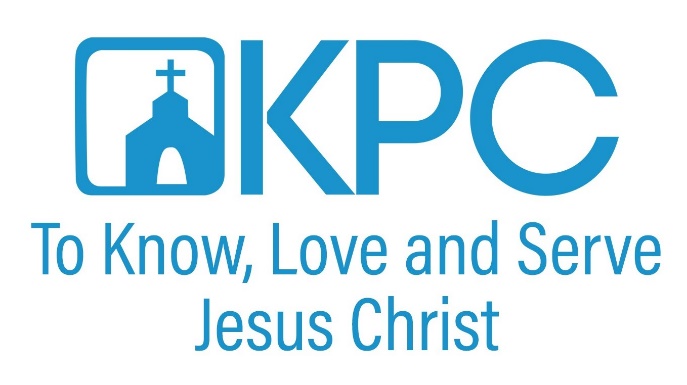 Sunday Morning ClassesMonday Tuesday WednesdayThursday FridaySaturdayIf your KPC Group is not listed, email kim.bond@kpc.org or call the church office at 757-495-1913.If you cannot get in contact with a ministry leader, contact thechurch office at 757-495-1913.Ministry GroupTimeRoomContactEmailChrist & Culture8:30 amDenMax Lyonsthebiblicalthinker@gmail.comEvangelism Explosion8:30 amA1 & A2Kevin Coylekevincoyle5030@yahoo.comMinistry GroupTimeRoomContactEmailFigs & Olives4th Monday monthly at 6 pmFellowship HallJim Wallisjrwjr54@cox.netMinistry GroupTimeRoomContactEmailMissionary Prayer1st Tuesday monthly at 3 pmCelebration RoomPhil Thrashphil.t@epcwo.orgRachel Circle2nd Tuesday monthly at 10 amFellowship HallSonia Logsdonsonia.logsdon@gmail.comPrayer for the Nation4 pmThe LoungeGinny Bellamyginny3of5@hotmail.comMinistry GroupTimeRoomContactEmailMen of the Church Breakfast6 amFellowship HallTom Martin/Vernon Fixw4thn1@cox.netPrecepts9:15 amDenKathy Koenigprecepts@aol.comPrayer Warriors12:30 pmEarle and Sue Hinessue.hines@ob.orgWednesday Night Dinner and Fellowship5:30 pmFellowship HallKim Sotokim.soto@kpc.orgMinistry GroupTimeRoomContactEmailGod’s Army10 amDenFran Truittfrancestruitt777@gmail.comPrayer for Revival7 pmThe LoungeLydia Kaiserword_of_faith1@msn.comMinistry GroupTimeRoomContactEmailThrive Young Adults2nd  Fridays6 pmOff-SiteErin Pollard and Tiffany Sittonyoungadults@kpc.orgSoto Life Group2nd & 4th Fridays7 pmOff-SiteWalt and Kim Sotoatrustedsource1316@gmail.comMinistry GroupTimeRoomContactEmailSaturday Men’s Breakfast2nd Saturday monthly at 8 amSteve Webbersteven@sdwebber.comSaturday Night PrayerLast Saturday monthly at 6 pmFellowship HallGinny Bellamyginny3of5@hotmail.com